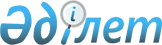 Об утверждении профессионального стандарта "Деятельность по обеспечению безопасности в чрезвычайных ситуациях"
					
			Утративший силу
			
			
		
					Приказ Министра внутренних дел Республики Казахстан от 16 марта 2015 года № 225. Зарегистрирован в Министерстве юстиции Республики Казахстан 6 мая 2015 года № 10974. Утратил силу приказом Министра внутренних дел Республики Казахстан от 18 декабря 2019 года № 1069.
      Сноска. Утратил силу приказом Министра внутренних дел РК от 18.12.2019 № 1069 (вводится в действие по истечении десяти календарных дней после дня его первого официального опубликования).
      В соответствии со статьей 138-5 Трудового Кодекса Республики Казахстан от 15 мая 2007 года, ПРИКАЗЫВАЮ:
      1. Утвердить прилагаемый профессиональный стандарт "Деятельность по обеспечению безопасности в чрезвычайных ситуациях".
      2. Комитету по чрезвычайным ситуациям Министерства внутренних дел Республики Казахстан обеспечить:
      1) государственную регистрацию настоящего приказа в Министерстве юстиции Республики Казахстан;
      2) в течение десяти календарных дней после государственной регистрации настоящего приказа, его направление на официальное опубликование в периодических печатных изданиях и информационно-правовой системе "Әділет";
      3) опубликование настоящего приказа на официальном интернет-ресурсе Министерства внутренних дел Республики Казахстан.
      3. Контроль за исполнением настоящего приказа возложить на заместителя министра внутренних дел Республики Казахстан Божко В.К.
      4. Настоящий приказ вводится в действие по истечении десяти календарных дней после дня его первого официального опубликования.
      "СОГЛАСОВАН"   
      Министр здравоохранения   
      и социального развития   
      Республики Казахстан   
      _____________ Т. Дуйсенова   
      1 апреля 2015 год Профессиональный стандарт
"Деятельность по обеспечению безопасности
в чрезвычайных ситуациях"
1. Общие положения
      1. Профессиональный стандарт "Деятельность по обеспечению безопасности в чрезвычайных ситуациях" предназначен для формирования образовательных программ, в том числе для обучения персонала на предприятиях, для сертификации работников и выпускников учебных заведений, для решения широкого круга задач в области управления персоналом
      2. В настоящем профессиональном стандарте применяются следующие термины, определения и сокращения:
      квалификация – степень готовности работника к качественному выполнению конкретных трудовых функций;
      квалификационный уровень – совокупность требований к уровню подготовки и компетенции работника, дифференцируемой по параметрам сложности, нестандартности трудовых действий, ответственности и самостоятельности;
      трудовая функция – набор взаимосвязанных действий, направленных на решение одной или нескольких задач процесса труда;
      профессиональный стандарт – стандарт, определяющий в конкретной области профессиональной деятельности требования к уровню квалификации, компетенции, содержанию, качеству и условиям труда;
      профессия – основной род занятий трудовой деятельности человека, требующий определенных знаний, умений и практических навыков, приобретенных в результате специальной подготовки и подтверждаемых соответствующими документами об образовании;
      профессиональная группа – совокупность профессиональных подгрупп, имеющая общую интеграционную основу (аналогичные или близкие назначение, объекты, технологии, в том числе средства труда) и предполагающая схожий набор трудовых функций и компетенций для их выполнения;
      профессиональная подгруппа – совокупность профессий, сформированная целостным набором трудовых функций и необходимых для их выполнения компетенций;
      отраслевая рамка квалификаций (ОРК) – структурированное описание квалификационных уровней, признаваемых в отрасли;
      национальная рамка квалификаций (НРК) – структурированное описание квалификационных уровней, признаваемых на рынке труда;
      национальная система квалификаций (НСК) – совокупность механизмов правового и институционального регулирования спроса и предложений на квалификации специалистов со стороны рынка труда;
      КС – квалификационный справочник должностей руководителей, специалистов и других служащих;
      ЕТКС – Единый тарифно-квалификационный справочник работ и профессий рабочих Республики Казахстан;
      ГДЗС – газодымозащитная служба;
      ЧС – чрезвычайная ситуация;
      СИЗОД – средства индивидуальной защиты органов дыхания. 2. Паспорт профессионального стандарта
      3. Наименование профессионального стандарта: "Деятельность по обеспечению безопасности в чрезвычайных ситуациях".
      4. Цель разработки профессионального стандарта: установить квалификационные требования к профессии.
      5. Краткое описание профессионального стандарта: устанавливает требования в области профессиональной деятельности по обеспечению безопасности в чрезвычайных ситуациях, требования к содержанию, качеству, квалификации и компетенциям работников.
      6. Основная группа: группа, осуществляющая деятельность по предупреждению и ликвидации чрезвычайных ситуаций и их последствий, а также спасение и эвакуация людей.
      Профессиональная группа: группа, осуществляющая предупреждение пожаров и их тушение. 3. Карточки профессий
      7. Перечень профессий:
      наладчик контрольно-измерительных приборов и автоматики, 3 уровень квалификации по ОРК;
      инструктор по противопожарной профилактике, 5 уровень квалификации по ОРК;
      пожарный, 3 уровень квалификации по ОРК;
      пожарный – спасатель, 5 уровень квалификации по ОРК;
      инструктор – пожарный, 5 уровень квалификации по ОРК.
      Карточки профессий приводятся в Приложении к настоящему профессиональному стандарту.
					© 2012. РГП на ПХВ «Институт законодательства и правовой информации Республики Казахстан» Министерства юстиции Республики Казахстан
				
Министр
генерал-лейтенант полиции
К. КасымовУтвержден приказом
Министра внутренних дел
Республики Казахстан
от 16 марта 2015 года № 225Приложение
к профессиональному стандарту
"Деятельность по обеспечению безопасности
в чрезвычайных ситуациях"
КАРТОЧКА ПРОФЕССИИ "Наладчик контрольно – измерительных приборов и
автоматики"
КАРТОЧКА ПРОФЕССИИ "Наладчик контрольно – измерительных приборов и
автоматики"
КАРТОЧКА ПРОФЕССИИ "Наладчик контрольно – измерительных приборов и
автоматики"
Код профессии
7511, 7511
7511, 7511
Наименование профессии
Наладчик контрольно – измерительных приборов и автоматики
Наладчик контрольно – измерительных приборов и автоматики
Уровень квалификации по ОРК
3
3
Уровень квалификации по КС
4 - 5
4 - 5
Уровень профессионального образования
Общее среднее при наличии специальной подготовки и курсов обучения в специализированных центрах в области пожарной безопасности и/или специальное первоначальное обучение в школах профессиональной подготовки и учебных пунктах органов государственной противопожарной службы.
Техническое и профессиональное образование на базе основного среднего без практического опыта.
Общее среднее при наличии специальной подготовки и курсов обучения в специализированных центрах в области пожарной безопасности и/или специальное первоначальное обучение в школах профессиональной подготовки и учебных пунктах органов государственной противопожарной службы.
Техническое и профессиональное образование на базе основного среднего без практического опыта.
Трудовые функции
1. Обеспечение сроков и качества работ по ремонту и дезинфекции СИЗОД
1. Обеспечение сроков и качества работ по ремонту и дезинфекции СИЗОД
Трудовые функции
2. Проведение проверок СИЗОД, обеспечение правильной технической эксплуатации и надлежащего технического состояния специального оборудования.
2. Проведение проверок СИЗОД, обеспечение правильной технической эксплуатации и надлежащего технического состояния специального оборудования.
Трудовые функции
3. Организация приемочных испытаний на качество продукции химических поглотителей.
3. Организация приемочных испытаний на качество продукции химических поглотителей.
Трудовые функции
4. Организация тренировок работников противопожарных служб в СИЗОД в непригодной для дыхания среде.
4. Организация тренировок работников противопожарных служб в СИЗОД в непригодной для дыхания среде.
Трудовая функция 1
Обеспечение сроков и качества работ по ремонту и дезинфекции СИЗОД.
Умение и навыки:
1. Координирует работу контрольно - измерительных приборов, для определения параметров работоспособности.
2. Заправляет воздушные и кислородные баллоны.
3. Проводит техническое освидетельствование снаряжений регенеративных патронов, контрольно-измерительных приборов.
Умение и навыки:
1. Координирует работу контрольно - измерительных приборов, для определения параметров работоспособности.
2. Заправляет воздушные и кислородные баллоны.
3. Проводит техническое освидетельствование снаряжений регенеративных патронов, контрольно-измерительных приборов.
Трудовая функция 1
Обеспечение сроков и качества работ по ремонту и дезинфекции СИЗОД.
Знания:
1. Нормативные документы, касающиеся деятельности газодымозащитной службы.
2. Принцип действия контрольно - измерительных приборов.
3. Технология наполнения воздушных и кислородных баллонов.
Знания:
1. Нормативные документы, касающиеся деятельности газодымозащитной службы.
2. Принцип действия контрольно - измерительных приборов.
3. Технология наполнения воздушных и кислородных баллонов.
Трудовая функция 2
Проведение проверок СИЗОД обеспечение правильной технической эксплуатации и надлежащего технического состояния специального оборудования.
Умение и навыки:
1. Организует контроль технического состояния средств индивидуальной защиты органов дыхания.
2. Ведет документацию по учету закрепленных изолирующих противогазов, запасных частей к ним и их ремонта.
3. Проводит испытания химических поглотителей регенеративных патронов, кислородных и воздушных баллонов.
4. Проводит профилактический осмотр компрессорных установок.
Умение и навыки:
1. Организует контроль технического состояния средств индивидуальной защиты органов дыхания.
2. Ведет документацию по учету закрепленных изолирующих противогазов, запасных частей к ним и их ремонта.
3. Проводит испытания химических поглотителей регенеративных патронов, кислородных и воздушных баллонов.
4. Проводит профилактический осмотр компрессорных установок.
Трудовая функция 2
Проведение проверок СИЗОД обеспечение правильной технической эксплуатации и надлежащего технического состояния специального оборудования.
Знания:
1. Приказы, нормативные и методические документы, регламентирующие деятельность баз газодымозащитной службы.
2. Устройство, правила эксплуатации, ухода, ремонта и сбережения изолирующих противогазов газодымозащитной службы.
Знания:
1. Приказы, нормативные и методические документы, регламентирующие деятельность баз газодымозащитной службы.
2. Устройство, правила эксплуатации, ухода, ремонта и сбережения изолирующих противогазов газодымозащитной службы.
Трудовая функция 3
Организация приемочных испытаний на качество продукции химических поглотителей.
Умение и навыки:
1. Готовит к эксплуатации компрессорные установки.
Умение и навыки:
1. Готовит к эксплуатации компрессорные установки.
Трудовая функция 3
Организация приемочных испытаний на качество продукции химических поглотителей.
Знания:
1. Правила промышленной безопасности, регламентирующие работу с компрессорными установками и сосудами под давлением.
Знания:
1. Правила промышленной безопасности, регламентирующие работу с компрессорными установками и сосудами под давлением.
Трудовая функция 4
Организация тренировок работников противопожарных служб в СИЗОД в непригодной для дыхания среде.
Умение и навыки:
1. Готовит технические средства для проведения занятий.
2. Контролирует проведение занятий.
Умение и навыки:
1. Готовит технические средства для проведения занятий.
2. Контролирует проведение занятий.
Трудовая функция 4
Организация тренировок работников противопожарных служб в СИЗОД в непригодной для дыхания среде.
Знания:
1. Методика проведения занятий
с газодымозащитниками.
2. Техника безопасности при работе в средствах индивидуальной защиты органов дыхания.
Знания:
1. Методика проведения занятий
с газодымозащитниками.
2. Техника безопасности при работе в средствах индивидуальной защиты органов дыхания.
Требования к личностным компетенциям
Самоорганизация и дисциплина.
Коммуникабельность.
Аналитические требования.
Управленческие способности.
Инициативность и ответственность.
Самоорганизация и дисциплина.
Коммуникабельность.
Аналитические требования.
Управленческие способности.
Инициативность и ответственность.
Связь с другими профессиями в рамках ОРК
5161
Пожарный
КАРТОЧКА ПРОФЕССИИ "Пожарный"
КАРТОЧКА ПРОФЕССИИ "Пожарный"
КАРТОЧКА ПРОФЕССИИ "Пожарный"
Код профессии
5161
5161
Наименование профессии
Пожарный
Пожарный
Уровень квалификации по ОРК
3
3
Уровень квалификации по КС
4-5
4-5
Уровень профессионального образования
Общее среднее образование и специальная подготовка и курсы обучения в специализированных центрах в области пожарной безопасности и/или специальное первоначальное обучение в школах профессиональной подготовки и учебных пунктах органов государственной противопожарной службы.
Техническое и профессиональное на базе основного среднего образования.
Общее среднее образование и специальная подготовка и курсы обучения в специализированных центрах в области пожарной безопасности и/или специальное первоначальное обучение в школах профессиональной подготовки и учебных пунктах органов государственной противопожарной службы.
Техническое и профессиональное на базе основного среднего образования.
Трудовые функции
1. Проводит работы по тушению пожаров, спасению людей, ликвидации последствий аварий и стихийных бедствий, эвакуации людей, материальных ценностей, вскрытию и разборке конструкций с использованием ручного инструмента, пожарной техники, специальных агрегатов, механизмов, изолирующих дыхательных аппаратов, специальной защитной одежды.
1. Проводит работы по тушению пожаров, спасению людей, ликвидации последствий аварий и стихийных бедствий, эвакуации людей, материальных ценностей, вскрытию и разборке конструкций с использованием ручного инструмента, пожарной техники, специальных агрегатов, механизмов, изолирующих дыхательных аппаратов, специальной защитной одежды.
Трудовые функции
2. Проводит отработку нормативов по пожарно-спасательной подготовке.
2. Проводит отработку нормативов по пожарно-спасательной подготовке.
Трудовые функции
3. Содержит в исправном состоянии пожарно-техническое вооружение и спасательное оборудование, осуществляет его техническое обслуживание, испытание и устранение неисправностей, не требующих специальной подготовки.
3. Содержит в исправном состоянии пожарно-техническое вооружение и спасательное оборудование, осуществляет его техническое обслуживание, испытание и устранение неисправностей, не требующих специальной подготовки.
Трудовые функции
4. Выполняет работы по поддержанию в исправном состояния помещений и сооружений пожарного депо при несении дежурства.
4. Выполняет работы по поддержанию в исправном состояния помещений и сооружений пожарного депо при несении дежурства.
Трудовая функция 1
Проводит работы по тушению пожаров, спасению людей, ликвидации последствий аварий и стихийных бедствий, эвакуации людей, материальных ценностей, вскрытию и разборке конструкций с использованием ручного инструмента, пожарной техники, специальных агрегатов, механизмов, изолирующих дыхательных аппаратов, специальной защитной одежды.
Умение и навыки:
1. Определяет вид огнетушащего средства соответствующего классу пожара.
2. Проводит эвакуацию пострадавших в условиях задымления, высокой температуры, угрозы жизни при пожаре.
3. Оказывает доврачебную помощь пострадавшим.
4. Тушит пожары с использованием специальных агрегатов, механизмов и изолирующих аппаратов или выполняет обязанности всех номеров боевого расчета.
Умение и навыки:
1. Определяет вид огнетушащего средства соответствующего классу пожара.
2. Проводит эвакуацию пострадавших в условиях задымления, высокой температуры, угрозы жизни при пожаре.
3. Оказывает доврачебную помощь пострадавшим.
4. Тушит пожары с использованием специальных агрегатов, механизмов и изолирующих аппаратов или выполняет обязанности всех номеров боевого расчета.
Трудовая функция 1
Проводит работы по тушению пожаров, спасению людей, ликвидации последствий аварий и стихийных бедствий, эвакуации людей, материальных ценностей, вскрытию и разборке конструкций с использованием ручного инструмента, пожарной техники, специальных агрегатов, механизмов, изолирующих дыхательных аппаратов, специальной защитной одежды.
Знания:
1. Знания, полученные в процессе профессиональной подготовки по тактике тушения различных объектов.
2. Знания по возможности оказания первой доврачебной помощи, безопасных методов переноски людей из зоны пожара или ЧС к месту оказания медицинской помощи, в том числе с использованием специального оборудования.
3. Знания тактики тушения, требований безопасности, наставлений, инструкций регламентирующих деятельность противопожарной службы.
4. Знания по тушению пожаров с использованием специальных агрегатов, механизмов и изолирующих аппаратов или выполнение обязанностей всех номеров боевого расчета.
Знания:
1. Знания, полученные в процессе профессиональной подготовки по тактике тушения различных объектов.
2. Знания по возможности оказания первой доврачебной помощи, безопасных методов переноски людей из зоны пожара или ЧС к месту оказания медицинской помощи, в том числе с использованием специального оборудования.
3. Знания тактики тушения, требований безопасности, наставлений, инструкций регламентирующих деятельность противопожарной службы.
4. Знания по тушению пожаров с использованием специальных агрегатов, механизмов и изолирующих аппаратов или выполнение обязанностей всех номеров боевого расчета.
Трудовая функция 2
Производит отработку нормативов по пожарно-спасательной подготовке.
Умение и навыки:
1. Отрабатывает нормативы по пожарно-спасательной подготовке, ГДЗС и приемов практического применения знаний по другим дисциплинам в работе.
2. Работает с элементарными планами и схемами населенных пунктов, объектов, систем водоснабжения, электроснабжения, а также оперативных планов и карточек пожаротушения и сценариев ликвидации ЧС, составленных на охраняемые объекты или населенные пункты.
3. Проводит тренировки в средствах индивидуальной защиты органов дыхания и зрения.
Умение и навыки:
1. Отрабатывает нормативы по пожарно-спасательной подготовке, ГДЗС и приемов практического применения знаний по другим дисциплинам в работе.
2. Работает с элементарными планами и схемами населенных пунктов, объектов, систем водоснабжения, электроснабжения, а также оперативных планов и карточек пожаротушения и сценариев ликвидации ЧС, составленных на охраняемые объекты или населенные пункты.
3. Проводит тренировки в средствах индивидуальной защиты органов дыхания и зрения.
Трудовая функция 2
Производит отработку нормативов по пожарно-спасательной подготовке.
Знания
1. Знания, полученные при первоначальной подготовке и в ходе работы в подразделении.
2. Знания Технического регламента "Требования к сигнальным цветам, разметкам и знакам безопасности на производственных объектах", условных графических знаков, принятых в противопожарной службе.
Знания
1. Знания, полученные при первоначальной подготовке и в ходе работы в подразделении.
2. Знания Технического регламента "Требования к сигнальным цветам, разметкам и знакам безопасности на производственных объектах", условных графических знаков, принятых в противопожарной службе.
Трудовая функция 3
Содержит в исправном состоянии пожарно-техническое вооружение и спасательное оборудование, осуществляет его техническое обслуживание, испытание и устранение неисправностей, не требующих специальной подготовки.
Умение и навыки:
1. Проводит работу по чистке, смазке, сборке, установке пожарно-технического вооружения и спасательного оборудования.
2. Уметь работать со слесарным оборудованием не требующим специальной подготовки.
3. Проводит испытательные работы согласно инструкциям.
Умение и навыки:
1. Проводит работу по чистке, смазке, сборке, установке пожарно-технического вооружения и спасательного оборудования.
2. Уметь работать со слесарным оборудованием не требующим специальной подготовки.
3. Проводит испытательные работы согласно инструкциям.
Трудовая функция 3
Содержит в исправном состоянии пожарно-техническое вооружение и спасательное оборудование, осуществляет его техническое обслуживание, испытание и устранение неисправностей, не требующих специальной подготовки.
Знания
1. Знание инструкций по эксплуатации пожарно-технического вооружения и спасательного оборудования и специальной защитной одежды.
2. Знание инструкций и требований по испытаниям пожарно-технического вооружения и спасательного оборудования.
Знания
1. Знание инструкций по эксплуатации пожарно-технического вооружения и спасательного оборудования и специальной защитной одежды.
2. Знание инструкций и требований по испытаниям пожарно-технического вооружения и спасательного оборудования.
Трудовая функция 4
Выполняет работы по поддержанию в исправном состояния помещений и сооружений пожарного депо при несении дежурства.
Умение и навыки:
1. Поддерживает в исправном состоянии средства связи и автоматической пожарной сигнализации.
2. Уметь работать со средствами связи и оповещения.
Умение и навыки:
1. Поддерживает в исправном состоянии средства связи и автоматической пожарной сигнализации.
2. Уметь работать со средствами связи и оповещения.
Трудовая функция 4
Выполняет работы по поддержанию в исправном состояния помещений и сооружений пожарного депо при несении дежурства.
Знания:
1. Знание основных требований по противопожарному режиму, инструкций действий при обнаружении, получении сообщения о пожаре или ЧС.
2. Знание требований инструкций, по действиям в случае обнаружения нарушений и противоправных действий.
Знания:
1. Знание основных требований по противопожарному режиму, инструкций действий при обнаружении, получении сообщения о пожаре или ЧС.
2. Знание требований инструкций, по действиям в случае обнаружения нарушений и противоправных действий.
Требования к личностным компетенциям.
Самоорганизация и дисциплина.
Коммуникабельность.
Аналитические требования.
Управленческие способности.
Инициативность и ответственность.
Самоорганизация и дисциплина.
Коммуникабельность.
Аналитические требования.
Управленческие способности.
Инициативность и ответственность.
Связь с другими профессиями в рамках ОРК
7511
Мастер – наладчик (наладчик контрольно – измерительных приборов и автоматики) газодымозащитной службы.
КАРТОЧКА ПРОФЕССИИ "Пожарный – спасатель"
КАРТОЧКА ПРОФЕССИИ "Пожарный – спасатель"
КАРТОЧКА ПРОФЕССИИ "Пожарный – спасатель"
Код профессии
5163, 5163
5163, 5163
Наименование профессии
Пожарный – спасатель
Пожарный – спасатель
Уровень квалификации по ОРК
5
5
Уровень квалификации по КС
5
5
Общее среднее образование. Специальная подготовка и курсы обучения в специализированных центрах в области пожарной безопасности и/или специальное первоначальное обучение в школах профессиональной подготовки и учебных пунктах органов государственной противопожарной службы, повышение квалификации.
Техническое и профессиональное образование.
Общее среднее образование. Специальная подготовка и курсы обучения в специализированных центрах в области пожарной безопасности и/или специальное первоначальное обучение в школах профессиональной подготовки и учебных пунктах органов государственной противопожарной службы, повышение квалификации.
Техническое и профессиональное образование.
Трудовые функции
1. Проведение работ по тушению пожаров, спасению людей, эвакуации людей, материальных ценностей, ликвидации чрезвычайных ситуаций с применением пожарно-технического вооружения.
1. Проведение работ по тушению пожаров, спасению людей, эвакуации людей, материальных ценностей, ликвидации чрезвычайных ситуаций с применением пожарно-технического вооружения.
Трудовые функции
2. Отработка нормативов по пожарно-спасательной подготовке.
2. Отработка нормативов по пожарно-спасательной подготовке.
Трудовые функции
3. Профилактические мероприятия по недопущению или уменьшению последствий пожаров, аварий.
3. Профилактические мероприятия по недопущению или уменьшению последствий пожаров, аварий.
Трудовая функция 1
Проведение работ по тушению пожаров, спасению людей, эвакуации людей, материальных ценностей, ликвидации чрезвычайных ситуаций с применением пожарно-технического вооружения.
Умение и навыки:
1. Определяет вид огнетушащего средства соответствующего классу пожара.
2. Проводит эвакуацию пострадавших в условиях задымления, высокой температуры и угрозы жизни при пожаре.
3. Оказывает доврачебную помощь пострадавшим.
4. Тушит пожары с использованием специальных агрегатов, механизмов и изолирующих аппаратов или выполняет обязанности всех номеров боевого расчета.
Умение и навыки:
1. Определяет вид огнетушащего средства соответствующего классу пожара.
2. Проводит эвакуацию пострадавших в условиях задымления, высокой температуры и угрозы жизни при пожаре.
3. Оказывает доврачебную помощь пострадавшим.
4. Тушит пожары с использованием специальных агрегатов, механизмов и изолирующих аппаратов или выполняет обязанности всех номеров боевого расчета.
Трудовая функция 1
Проведение работ по тушению пожаров, спасению людей, эвакуации людей, материальных ценностей, ликвидации чрезвычайных ситуаций с применением пожарно-технического вооружения.
Знания:
1. Знания, полученные в процессе профессиональной подготовки по тактике тушения различных объектов.
2. Знания безопасных методов переноса людей из зоны пожара или ЧС к месту оказания доврачебной помощи, в том числе с использованием специального оборудования.
3. Знания тактики тушения, требований безопасности, наставлений, инструкций регламентирующих деятельность противопожарной службы.
Знания:
1. Знания, полученные в процессе профессиональной подготовки по тактике тушения различных объектов.
2. Знания безопасных методов переноса людей из зоны пожара или ЧС к месту оказания доврачебной помощи, в том числе с использованием специального оборудования.
3. Знания тактики тушения, требований безопасности, наставлений, инструкций регламентирующих деятельность противопожарной службы.
Трудовая функция 2
Отработка нормативов по пожарно-спасательной подготовке.
Умение и навыки:
1. Отрабатывает нормативы по пожарно-спасательной подготовке, ГДЗС и приемов практического применения знаний по другим дисциплинам в работе.
2. Работает с элементарными планами, схемами населенных пунктов, объектов, систем водоснабжения, электроснабжения.
3. Проводит тренировки в средствах индивидуальной защиты органов дыхания и зрения.
4. Изучает район выезда подразделения, особенностей промышленной и пожарной опасности охраняемых объектов, систем противопожарного водоснабжения.
Умение и навыки:
1. Отрабатывает нормативы по пожарно-спасательной подготовке, ГДЗС и приемов практического применения знаний по другим дисциплинам в работе.
2. Работает с элементарными планами, схемами населенных пунктов, объектов, систем водоснабжения, электроснабжения.
3. Проводит тренировки в средствах индивидуальной защиты органов дыхания и зрения.
4. Изучает район выезда подразделения, особенностей промышленной и пожарной опасности охраняемых объектов, систем противопожарного водоснабжения.
Трудовая функция 2
Отработка нормативов по пожарно-спасательной подготовке.
Знания:
1. Знания полученные при первоначальной подготовке и в ходе работы в подразделении.
2. Знания Технического регламента "Требования к сигнальным цветам, разметкам и знакам безопасности на производственных объектах", условных графических знаков, принятых в противопожарной службе.
Знания:
1. Знания полученные при первоначальной подготовке и в ходе работы в подразделении.
2. Знания Технического регламента "Требования к сигнальным цветам, разметкам и знакам безопасности на производственных объектах", условных графических знаков, принятых в противопожарной службе.
Трудовая функция 3
Профилактические мероприятия по недопущению или уменьшению последствий пожаров, аварий.
Умение и навыки:
1. Проводит анализ загазованности и уровня радиационной опасности окружающей среды.
Умение и навыки:
1. Проводит анализ загазованности и уровня радиационной опасности окружающей среды.
Трудовая функция 3
Профилактические мероприятия по недопущению или уменьшению последствий пожаров, аварий.
Знания:
1. Знания допустимых и критических показателей контролируемых параметров.
Знания:
1. Знания допустимых и критических показателей контролируемых параметров.
Трудовая функция 4
Техническое обслуживание, содержание в надлежащем состоянии, использование в работе пожарно-технического вооружения, аварийно-спасательного инструмента, оборудования и снаряжения, средств пожаротушения, связи, оповещения, проведения радиационной и химической разведки, индивидуальной защиты, устранение неисправностей, не требующих специальной подготовки.
Умение и навыки:
1. Проводит работу по чистке, смазке, сборке, установке пожарно-технического вооружения и спасательного оборудования.
2. Работает со слесарным оборудованием, не требующим специальной подготовки.
3. Проводит испытательные работы, согласно инструкциям.
Умение и навыки:
1. Проводит работу по чистке, смазке, сборке, установке пожарно-технического вооружения и спасательного оборудования.
2. Работает со слесарным оборудованием, не требующим специальной подготовки.
3. Проводит испытательные работы, согласно инструкциям.
Трудовая функция 4
Техническое обслуживание, содержание в надлежащем состоянии, использование в работе пожарно-технического вооружения, аварийно-спасательного инструмента, оборудования и снаряжения, средств пожаротушения, связи, оповещения, проведения радиационной и химической разведки, индивидуальной защиты, устранение неисправностей, не требующих специальной подготовки.
Знания:
1. Знание инструкций по эксплуатации пожарно-технического вооружения и спасательного оборудования и специальной защитной одежды.
2. Знание инструкций и требований по испытаниям пожарно-технического вооружения и спасательного оборудования.
Знания:
1. Знание инструкций по эксплуатации пожарно-технического вооружения и спасательного оборудования и специальной защитной одежды.
2. Знание инструкций и требований по испытаниям пожарно-технического вооружения и спасательного оборудования.
Трудовая функция 5
Работы по поддержанию в исправном состоянии помещений и сооружений пожарного депо (базы) при несении дежурства.
Умение и навыки:
1. Поддерживает в исправном состоянии средства связи и автоматической пожарной сигнализации.
2. Работает со средствами связи и оповещения.
Умение и навыки:
1. Поддерживает в исправном состоянии средства связи и автоматической пожарной сигнализации.
2. Работает со средствами связи и оповещения.
Трудовая функция 5
Работы по поддержанию в исправном состоянии помещений и сооружений пожарного депо (базы) при несении дежурства.
Знания
1. Знание основных требований по противопожарному режиму, инструкций действий при обнаружении, получении сообщения о пожаре или ЧС.
2. Знание требований инструкций, по действиям в случае обнаружения нарушений и противоправных действий.
Знания
1. Знание основных требований по противопожарному режиму, инструкций действий при обнаружении, получении сообщения о пожаре или ЧС.
2. Знание требований инструкций, по действиям в случае обнаружения нарушений и противоправных действий.
Требования к личностным компетенциям
Самоорганизация и дисциплина.
Коммуникабельность.
Аналитические требования.
Управленческие способности.
Инициативность и ответственность.
Самоорганизация и дисциплина.
Коммуникабельность.
Аналитические требования.
Управленческие способности.
Инициативность и ответственность.
Связь с другими профессиями в рамках ОРК
3151
3151
Инструктор по противопожарной профилактики
Инструктор – пожарный
КАРТОЧКА ПРОФЕССИИ "Инструктор - пожарный"
КАРТОЧКА ПРОФЕССИИ "Инструктор - пожарный"
КАРТОЧКА ПРОФЕССИИ "Инструктор - пожарный"
Код профессии
3151, 3151
3151, 3151
Наименование профессии
Инструктор – пожарный
Инструктор – пожарный
Уровень квалификации по ОРК
5
5
Уровень квалификации по КС
Без категории, категория 1, категория 2
Без категории, категория 1, категория 2
Уровень профессионального образования
Общее среднее образование. Специальная подготовка и курсы обучения в специализированных центрах в области пожарной безопасности и/или специальное первоначальное обучение в школах профессиональной подготовки и учебных пунктах органов государственной противопожарной службы, повышение квалификации.
Общее среднее образование. Специальная подготовка и курсы обучения в специализированных центрах в области пожарной безопасности и/или специальное первоначальное обучение в школах профессиональной подготовки и учебных пунктах органов государственной противопожарной службы, повышение квалификации.
Трудовые функции 
1. Проверка технического состояния средств пожарной автоматики и пожаротушения, систем противопожарного водоснабжения и дымоудаления, установок оповещения людей при пожаре, аварии или стихийном бедствии. 
1. Проверка технического состояния средств пожарной автоматики и пожаротушения, систем противопожарного водоснабжения и дымоудаления, установок оповещения людей при пожаре, аварии или стихийном бедствии. 
Трудовые функции 
2. Проведение работ по тушению пожаров, спасению людей, ликвидации последствий аварий и стихийных бедствий, эвакуации людей, материальных ценностей, вскрытию и разборке конструкций с использованием ручного инструмента, специальных агрегатов, механизмов в изолирующем дыхательном аппарате и в специальной защитной одежде.
2. Проведение работ по тушению пожаров, спасению людей, ликвидации последствий аварий и стихийных бедствий, эвакуации людей, материальных ценностей, вскрытию и разборке конструкций с использованием ручного инструмента, специальных агрегатов, механизмов в изолирующем дыхательном аппарате и в специальной защитной одежде.
Трудовые функции 
3. Проведение инструктажей по мерам пожарной безопасности. Оказание содействия органам государственной противопожарной службы по разработке планов и карточек пожаротушения, делам о пожарах, авариях в рамках своих полномочий.
3. Проведение инструктажей по мерам пожарной безопасности. Оказание содействия органам государственной противопожарной службы по разработке планов и карточек пожаротушения, делам о пожарах, авариях в рамках своих полномочий.
Трудовые функции 
4. Проведение последующей профессиональной (боевой, специальной) подготовки, переподготовки с теоретическими и практическими занятиями.
4. Проведение последующей профессиональной (боевой, специальной) подготовки, переподготовки с теоретическими и практическими занятиями.
Трудовые функции 
5. Содержание в исправном состоянии пожарно-технического и спасательного вооружения и оборудования.
5. Содержание в исправном состоянии пожарно-технического и спасательного вооружения и оборудования.
Трудовые функции 
6. Выполнение работ по поддержанию в исправном состоянии помещений и сооружений пожарного депо при несении дежурства.
6. Выполнение работ по поддержанию в исправном состоянии помещений и сооружений пожарного депо при несении дежурства.
Трудовая функция 1
Проверка технического состояния средств пожарной автоматики и пожаротушения, систем противопожарного водоснабжения и дымоудаления, установок оповещения людей при пожаре, аварии или стихийном бедствии. 
Умение и навыки:
1. Проводит пожарно-технические обследования, выявляет нарушения норм и правил пожарной безопасности.
2. Оформляет документы по результатам проверок, рекомендации по соблюдению требований правил пожарной безопасности.
3. Проверяет техническое состояние средств пожарной автоматики и пожаротушения, систем противопожарного водоснабжения и дымоудаления, установок оповещения людей при пожаре, аварии или стихийном бедствии.
4. Готовит анализ состояния пожарной безопасности обслуживаемых объектов и подготовка рекомендаций по устранению недостатков.
Умение и навыки:
1. Проводит пожарно-технические обследования, выявляет нарушения норм и правил пожарной безопасности.
2. Оформляет документы по результатам проверок, рекомендации по соблюдению требований правил пожарной безопасности.
3. Проверяет техническое состояние средств пожарной автоматики и пожаротушения, систем противопожарного водоснабжения и дымоудаления, установок оповещения людей при пожаре, аварии или стихийном бедствии.
4. Готовит анализ состояния пожарной безопасности обслуживаемых объектов и подготовка рекомендаций по устранению недостатков.
Трудовая функция 1
Проверка технического состояния средств пожарной автоматики и пожаротушения, систем противопожарного водоснабжения и дымоудаления, установок оповещения людей при пожаре, аварии или стихийном бедствии. 
Знания:
1. Требования законодательных и иных нормативно-правовых актов, приказов, постановлений, регламентирующих деятельность в области пожарной безопасности охраняемых объектов.
Знания:
1. Требования законодательных и иных нормативно-правовых актов, приказов, постановлений, регламентирующих деятельность в области пожарной безопасности охраняемых объектов.
Трудовая функция 2
Проведение работ по тушению пожаров, спасению людей, ликвидации последствий аварий и стихийных бедствий, эвакуации людей, материальных ценностей, вскрытию и разборке конструкций с использованием ручного инструмента, специальных агрегатов, механизмов в изолирующем дыхательном аппарате и в специальной защитной одежде.
Умение и навыки:
1. Определяет класс пожара, класс конструктивной пожарной опасности здания, сооружения, масштаба пожара или ЧС.
2. Оказывает доврачебную помощь пострадавшим.
3. Проводит меры спасению людей при пожарах или ЧС.
Умение и навыки:
1. Определяет класс пожара, класс конструктивной пожарной опасности здания, сооружения, масштаба пожара или ЧС.
2. Оказывает доврачебную помощь пострадавшим.
3. Проводит меры спасению людей при пожарах или ЧС.
Трудовая функция 2
Проведение работ по тушению пожаров, спасению людей, ликвидации последствий аварий и стихийных бедствий, эвакуации людей, материальных ценностей, вскрытию и разборке конструкций с использованием ручного инструмента, специальных агрегатов, механизмов в изолирующем дыхательном аппарате и в специальной защитной одежде.
Знания:
1. Знания, полученные в процессе профессиональной подготовки по тактике тушения различных объектов.
2. Знания безопасных методов переноса людей из зоны пожара или ЧС к месту оказания доврачебной помощи, в том числе с использованием специального оборудования.
3. Знать тактики тушения, требований безопасности, наставлений, инструкций регламентирующих деятельность противопожарной службы.
Знания:
1. Знания, полученные в процессе профессиональной подготовки по тактике тушения различных объектов.
2. Знания безопасных методов переноса людей из зоны пожара или ЧС к месту оказания доврачебной помощи, в том числе с использованием специального оборудования.
3. Знать тактики тушения, требований безопасности, наставлений, инструкций регламентирующих деятельность противопожарной службы.
Трудовая функция 3
Проведение инструктажей по мерам пожарной безопасности.
Умение и навыки:
1. Обучает мерам пожарной безопасности и действиям в случае пожара.
Умение и навыки:
1. Обучает мерам пожарной безопасности и действиям в случае пожара.
Трудовая функция 3
Проведение инструктажей по мерам пожарной безопасности.
Знания:
1. Знание методических основ в проведении занятий в области пожарной безопасности. 
2. Знание правил применения и свойств огнетушащих веществ.
3. Знание правил установок электрооборудований
4. Знать тактику тушения, требований безопасности, наставления, инструкций регламентирующих деятельность противопожарной службы.
Знания:
1. Знание методических основ в проведении занятий в области пожарной безопасности. 
2. Знание правил применения и свойств огнетушащих веществ.
3. Знание правил установок электрооборудований
4. Знать тактику тушения, требований безопасности, наставления, инструкций регламентирующих деятельность противопожарной службы.
Трудовая функция 4
Проведение последующей профессиональной (боевой, специальной) подготовки, переподготовки с теоретическими и практическими занятиями.
Умение и навыки:
1. Отрабатывает нормативы по пожарно-спасательной подготовке, ГДЗС и приемов практического применения знаний по другим дисциплинам в работе.
2. Работает с элементарными планами, схемами
населенных пунктов, объектов, систем водоснабжения, электроснабжения.
Умение и навыки:
1. Отрабатывает нормативы по пожарно-спасательной подготовке, ГДЗС и приемов практического применения знаний по другим дисциплинам в работе.
2. Работает с элементарными планами, схемами
населенных пунктов, объектов, систем водоснабжения, электроснабжения.
Трудовая функция 4
Проведение последующей профессиональной (боевой, специальной) подготовки, переподготовки с теоретическими и практическими занятиями.
Знания:
1. Знания полученные при первоначальной подготовке и в ходе работы в подразделении.
2. Знания Технического регламента "Требования к сигнальным цветам, разметкам и знакам безопасности на производственных объектах", условных графических знаков, принятых в противопожарной службе.
Знания:
1. Знания полученные при первоначальной подготовке и в ходе работы в подразделении.
2. Знания Технического регламента "Требования к сигнальным цветам, разметкам и знакам безопасности на производственных объектах", условных графических знаков, принятых в противопожарной службе.
Трудовая функция 5
Содержание в исправном состоянии пожарно-техническое и спасательное вооружение и оборудование, осуществляет его техническое обслуживание, испытание и устранение неисправностей, не требующих специальной подготовки.
Умение и навыки:
1. Проводит работу по чистке, смазке, сборке, установке пожарно-технического вооружения и спасательного оборудования. 
2. Работает со слесарным оборудованием, не требующим специальной подготовки.
3. Проводит испытательные работы, согласно инструкций.
Умение и навыки:
1. Проводит работу по чистке, смазке, сборке, установке пожарно-технического вооружения и спасательного оборудования. 
2. Работает со слесарным оборудованием, не требующим специальной подготовки.
3. Проводит испытательные работы, согласно инструкций.
Трудовая функция 5
Содержание в исправном состоянии пожарно-техническое и спасательное вооружение и оборудование, осуществляет его техническое обслуживание, испытание и устранение неисправностей, не требующих специальной подготовки.
Знания
1. Знание инструкций по эксплуатации пожарно-технического вооружения и спасательного оборудования и специальной защитной одежды. 
2. Знание инструкций и требований по испытаниям пожарно-технического вооружения и спасательного оборудования.
Знания
1. Знание инструкций по эксплуатации пожарно-технического вооружения и спасательного оборудования и специальной защитной одежды. 
2. Знание инструкций и требований по испытаниям пожарно-технического вооружения и спасательного оборудования.
Трудовая функция 6
Выполнение работ по поддержанию в исправном состояния помещений и сооружений пожарного депо при несении дежурства. 
Умение и навыки
1. Поддерживает в исправном состоянии средства связи и автоматической пожарной сигнализацией.
2. Работает со средствами связи и оповещения.
3. Работает с электрооборудованием напряжением 127 В. и более.
Умение и навыки
1. Поддерживает в исправном состоянии средства связи и автоматической пожарной сигнализацией.
2. Работает со средствами связи и оповещения.
3. Работает с электрооборудованием напряжением 127 В. и более.
Трудовая функция 6
Выполнение работ по поддержанию в исправном состояния помещений и сооружений пожарного депо при несении дежурства. 
Знания
1. Знание основных требований по противопожарному режиму, инструкций действий при обнаружении, получении сообщения о пожаре или ЧС.
2. Знание требований инструкций, по действиям в случае обнаружения нарушений и противоправных действий.
Знания
1. Знание основных требований по противопожарному режиму, инструкций действий при обнаружении, получении сообщения о пожаре или ЧС.
2. Знание требований инструкций, по действиям в случае обнаружения нарушений и противоправных действий.
Требования к личностным компетенциям
Самоорганизация и дисциплина.
Коммуникабельность
Аналитические требования
Управленческие способности.
Инициативность и ответственность.
Самоорганизация и дисциплина.
Коммуникабельность
Аналитические требования
Управленческие способности.
Инициативность и ответственность.
Связь с другими профессиями в рамках ОРК
3151
5163
Наименование профессии 
Инструктор по противопожарной профилактики
Пожарный – спасатель
КАРТОЧКА ПРОФЕССИИ "Инструктор по противопожарной профилактике"
КАРТОЧКА ПРОФЕССИИ "Инструктор по противопожарной профилактике"
КАРТОЧКА ПРОФЕССИИ "Инструктор по противопожарной профилактике"
Код профессии
3151, 3151
3151, 3151
Наименование профессии
Инструктор по противопожарной профилактике
Инструктор по противопожарной профилактике
Уровень квалификации по ОРК
5
5
Уровень квалификации по КС
без категории, категория 1, категория 2.
без категории, категория 1, категория 2.
Уровень профессионального образования
Общее среднее, техническое и профессиональное образование повышенного уровня (специальная подготовка и курсы обучения в специализированных центрах в области пожарной безопасности и/или специальное первоначальное обучение в школах профессиональной подготовки и учебных пунктах органов государственной противопожарной службы).
Общее среднее, техническое и профессиональное образование повышенного уровня (специальная подготовка и курсы обучения в специализированных центрах в области пожарной безопасности и/или специальное первоначальное обучение в школах профессиональной подготовки и учебных пунктах органов государственной противопожарной службы).
Трудовые функции 
1 Проверка технического состояния средств пожарной автоматики и пожаротушения, систем противопожарного водоснабжения и дымоудаления. 
1 Проверка технического состояния средств пожарной автоматики и пожаротушения, систем противопожарного водоснабжения и дымоудаления. 
Трудовые функции 
2 Проведение инструктажей по мерам пожарной безопасности.
2 Проведение инструктажей по мерам пожарной безопасности.
Трудовая функция 1
Проверка технического состояния средств пожарной автоматики и пожаротушения, систем противопожарного водоснабжения и дымоудаления.
Умение и навыки:
1. Проводит пожарно-технические обследования, выявляет нарушения норм и правил пожарной безопасности.
2. Оформляет документацию по результатам проверок, рекомендации по соблюдению требований правил пожарной безопасности.
3. Проводит анализ состояния пожарной
безопасности обслуживаемых участков, секторов и объектов, готовит информации и рекомендации по устранению недостатков. 
4. Оказывает содействие органам государственной
противопожарной службы по разработке планов и карточек пожаротушения, делам о пожарах, авариях в рамках своих полномочий.
Умение и навыки:
1. Проводит пожарно-технические обследования, выявляет нарушения норм и правил пожарной безопасности.
2. Оформляет документацию по результатам проверок, рекомендации по соблюдению требований правил пожарной безопасности.
3. Проводит анализ состояния пожарной
безопасности обслуживаемых участков, секторов и объектов, готовит информации и рекомендации по устранению недостатков. 
4. Оказывает содействие органам государственной
противопожарной службы по разработке планов и карточек пожаротушения, делам о пожарах, авариях в рамках своих полномочий.
Трудовая функция 1
Проверка технического состояния средств пожарной автоматики и пожаротушения, систем противопожарного водоснабжения и дымоудаления.
Знания:
1. Требования законодательных и иных нормативно-правовых актов, приказов, постановлений, регламентирующие деятельность в области пожарной безопасности охраняемых объектов.
Знания:
1. Требования законодательных и иных нормативно-правовых актов, приказов, постановлений, регламентирующие деятельность в области пожарной безопасности охраняемых объектов.
Трудовая функция 2
Проведение инструктажей по мерам пожарной безопасности.
Умение и навыки:
1. Обучает мерам пожарной безопасности и действиям в случае пожара. 
2. Оказывает содействие органам государственной
противопожарной службы по разработке планов и карточек пожаротушения, делам о пожарах, авариях в рамках своих полномочий.
Умение и навыки:
1. Обучает мерам пожарной безопасности и действиям в случае пожара. 
2. Оказывает содействие органам государственной
противопожарной службы по разработке планов и карточек пожаротушения, делам о пожарах, авариях в рамках своих полномочий.
Трудовая функция 2
Проведение инструктажей по мерам пожарной безопасности.
Знания: 
1. Знание методических основ в проведении занятий в области пожарной безопасности.
2. Знание нормативно-правовых актов, регламентирующих деятельность органов государственной противопожарной службы
Знания: 
1. Знание методических основ в проведении занятий в области пожарной безопасности.
2. Знание нормативно-правовых актов, регламентирующих деятельность органов государственной противопожарной службы
Требования к личностным компетенциям
Самоорганизация.
Коммуникативные.
Аналитические.
Управленческие способности. 
Инициативность и ответственность.
Самоорганизация.
Коммуникативные.
Аналитические.
Управленческие способности. 
Инициативность и ответственность.
Связь с другими профессиями в рамках ОРК
3151
5163
Инструктор - пожарный 
Пожарный – спасатель
Технические характеристики ПС
Технические характеристики ПС
Технические характеристики ПС
Разработано
ИП "TODAY"
ИП "TODAY"
Номер версии и год выпуска
1, 2015 год
1, 2015 год
Дата ориентировочного пересмотра
2019 год
2019 год